                Vožnja po morju je simbol za naše človeško življenje.  Pomembno je, da je na našem potovanju skozi življenje prisoten skrivnostni spremljevalec, ki nas vodi in spremlja na poti proti večnemu cilju.	V življenju se pojavijo viharji, ki ne ogrožajo samo našega notranjega miru in varnosti, temveč celotno naše bitje. Viharji in življenjski udarci so lahko tako močni, da se jim človek čuti dobesedno prepuščen in brez moči. 	V takšnih kritičnih trenutkih življenja nam lahko pomaga samo še Bog in nam podari svoj mir.                      Odgovarja: Franc Kraner, žpk – sodelavec, tel.: 051685734, 02 8720173, e-mail: franc.kraner@rkc.si.                                                                                                Naročniki mašnih namenov se strinjajo z objavo v tiskanih oznanilih in oznanilih na spletu ter oglasni deski.	OznanilaLIBELIČE - SV. MARTIN                              33. teden 2023OznanilaLIBELIČE - SV. MARTIN                              33. teden 2023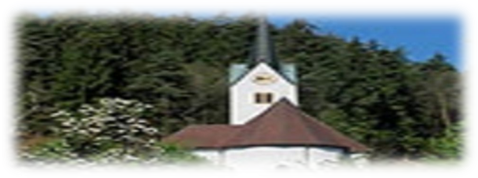   NEDELJA   13. avgust   19. nedelja med           letom    Poncijan, pp.  In Hipolit, duhov., muč08:00  za + Franca Nabernika /cerkveni pevci/                                                                                           V   Črnečah                                                11:00 za + Nežko Perovnik / Beno z družino/                                                                                     v Libeličah                                                           PONEDELJEK   14. avgustMaksimiljan Kolbe, duhovnik, mučenec 18:00  za +  Jožico Pšeničnik /Jezerčnik Štefan	/                                                                          v  Libeličah   TOREK   15. avgustMARIJINO VNEBOVZETJE  -VELIKI ŠMAREN   08:00 za + mamo Marijo in očeta Albina Kotnika	          v  Libeličah  09:30 za    vse pri Toniju pomrle in                   + Vinka Bricmana                 pri Sv. Križu  SREDA   16. avgustRok, romar, spokornik Štefan I. Ogrski, kralj     18:30          ZA ZDRAVJE                          Dravograd                                                              ČETRTEK  17. avgustEvzebij, papež. muče.                18:00          v zahvalo za 50 let skupnega življenja                                                                                      v   Črnečah   18:30 za +  Frančiško in Franca Mrzela Dravograd                                                                          PETEK    18. avgustHelena –Alenka, cesar. Leonard, opat  09:00          po namenu /Vinko Bricman/ pri Sv. Križu 18:30 za + Borisa Erjavca in AntonaLazniika                                                                                                                                                 Dravograd                                                              SOBOTA 19. avgust  Sikst III., papež  18:00 za + Kaufmanove  NEDELJA   20. avgust   20. nedelja med           letom    Bernard, opat, cerk.uč. Samuel – Samo, prerok08:00 za + Juljano, Alojza in Lojzeka Mrzela in                      bratranca Iztoka                           V   Črnečah                                                11:00 za + Hildo in Petra Vernekarja  in Petra                      mlajšega, Vladota Rotovnika in 	                     Pavla  Kozjeka                              v Libeličah                                                           